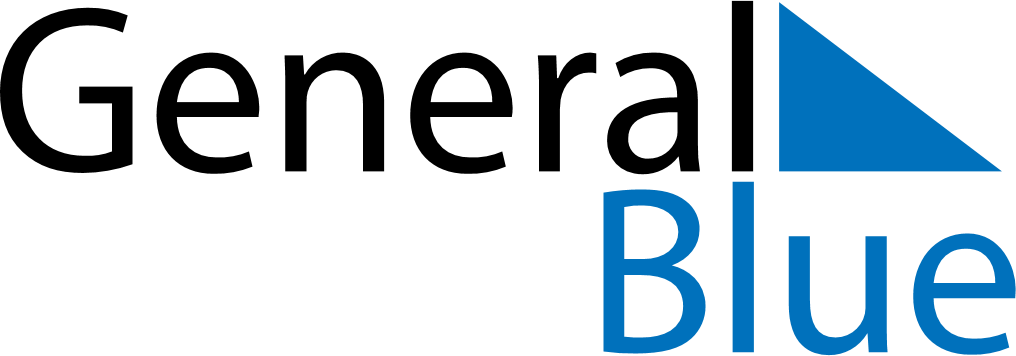 June 2030June 2030June 2030June 2030IcelandIcelandIcelandMondayTuesdayWednesdayThursdayFridaySaturdaySaturdaySunday112The Seamen’s Day34567889Pentecost1011121314151516Whit Monday1718192021222223Icelandic National Day2425262728292930